West of Scotland Guild of Weavers, Spinners & DyersAPPLICATION FOR MEMBERSHIP 2023-24There are two ways to pay your membership subscription. No matter which option you choose you must complete fully the attached form, then pay your Membership subscription of £30 (£15 for students) into the Guild’s bank account then bring your completed form to the meeting or email to: Treasurer WSD Guild glaswsdtreasurer@gmail.com OR post to:  The Treasurer 45 Moorfoot Way, Bearsden, G61 4RL.DATA PROTECTION ACT - POLICY STATEMENT For membership purposes we require the following personal details - Name, Address, Telephone and E-mail - as per Data Protection Act – Policy Statement. An email copy of our Policy Statement is available. Please tick the boxes below and keep this page for your records. Please also complete the relevant section of the attached form 1. Please tick to indicate that you understand and accept these details are required 2. Please tick to indicate permission to use email contact where available in lists 3. Please tick to indicate that others share these details (e.g. partners, spouses) GIFT AID DECLARATION If you have paid or will pay an amount of Income Tax and/or Capital Gains Tax for each tax year (6 April to 5 April) that is at least equal to the amount of tax that all the charities or Community Amateur Sports Clubs (CASCs) that you donate to will reclaim on your gifts for that tax year, please tick the boxes below and retain for your records then complete the Gift Aid section of the attached form Please tick to confirm you have completed the tax declaration on the attached form Please notify the Guild Secretary by emailing: Treasurer WSD Guild glaswsdtreasurer@gmail.com  if you:Want to cancel this declarationChange your name or home addressNo longer pay sufficient tax on your income, savings and/or capital gains. If you pay IncomeTax at the higher or additional rate and want to receive the additional tax relief due to you, you must include all your Gift Aid donations on your Self-Assessment tax return or ask HM Revenue and Customs to adjust your tax code. 
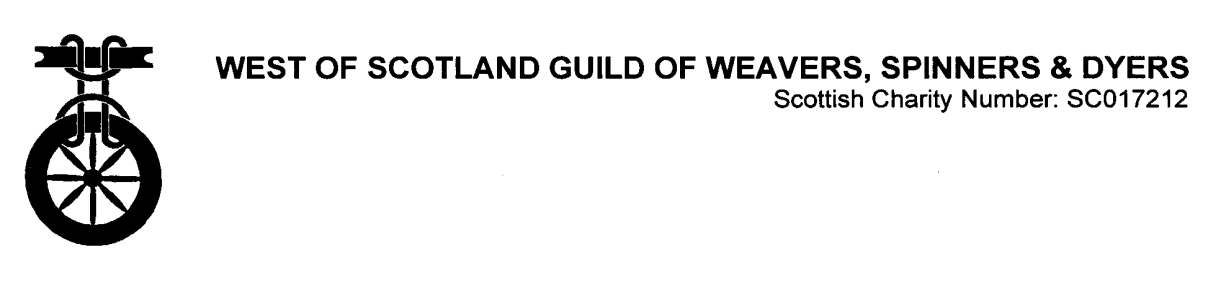 Application for Membership 						Date: ....................Name............................................................................................................................. Address.......................................................................................................................... Postcode: ...................................... Tel: ..................................................E-mail: ................................................................... Data Protection Act - Policy Statement I understand and accept that my name, address, number, and E-mail details are required for membership.
 I give permission for my email contact details to be held on a list for the duration of my membership. I understand that this will not be generally circulated to guild members or outside bodies.  I have notified others sharing these details (partners, spouses, etc.) about the above three points. Gift Aid Declaration: West of Scotland Guild of Weavers, Spinners, and Dyers Title.................First name or initial(s)..........................Surname....................................  Address ...........................................................................................................................Postcode ............................... I confirm I have paid or will pay an amount of Income Tax and/or Capital Gains Tax for each tax year (6 April to 5 April) that is at least equal to the amount of tax that all the charities or Community Amateur Sports Clubs (CASCs) that I donate to will reclaim on my gifts for that tax year. I understand that other taxes such as VAT and Council Tax do not qualify. We will reclaim 25p of tax on every £1 that I give on or after 6 April 2023. Signature ............................................................... Date ...................................... Please complete fully and make payment into the Guild’s CAF Bank Account:Ref (Your Name)			Sort Code 83 91 46 Account No 10401527 & bring form to a meeting or email form to: Treasurer WSD Guild glaswsdtreasurer@gmail.com